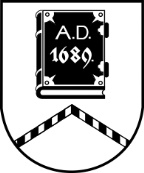 ALŪKSNES NOVADA PAŠVALDĪBALICENCĒŠANAS KOMISIJADārza iela 11, Alūksne, Alūksnes novads, LV – 4301, tālrunis:  64381496, e-pasts: dome@aluksne.lv_________________________________________________________________________________________________________AlūksnēSĒDES PROTOKOLS2024.gada 24.aprīlī                                 				        		Nr.12Sēde sākta pulksten 14.00, sēde slēgta pulksten 15.15Sēdes norises vieta: Dārza iela 11, Alūksnē, Alūksnes VPVKAC 1.stāvāSēdi vada: komisijas priekšsēdētāja Māra KOVAĻENKOSēdi protokolē: komisijas locekle Everita BALANDESēdē piedalās Licencēšanas komisijas locekļi: Māra KOVAĻENKO, Everita BALANDE, Sanita RIBAKA, Sanita BĒRZIŅADARBA KĀRTĪBA:1.Sabiedrības ar ierobežotu atbildību “JM GRUPA” iesnieguma izskatīšana.1. Sabiedrības ar ierobežotu atbildību “JM GRUPA” iesnieguma izskatīšanaM.KOVAĻENKO	informē, ka 19.04.2024. saņemts iesniegums no SIA “JM GRUPA” par atļaujas izsniegšanu iebraukšanai Pilssalā, lai veiktu uzņēmējdarbību. Paskaidro, ka 17.04.2019. notikušajā Multifunkcionālās servisa ēkas Pilssalas ielā 10, Alūksnē daļas izsolē nomas tiesības ieguvusi SIA “JM GRUPA” uz 12 gadiem (24.04.2019. nedzīvojamo telpu nomas līgums Nr. ANP/1-45.1/19/161)Atklāti balsojot: “par” 4; “pret” nav; “atturas” nav,LICENCĒŠANAS KOMISIJA NOLEMJ:Pamatojoties uz Alūksnes novada domes 28.06.2018. noteikumu Nr.3/2018 “Par transportlīdzekļu iebraukšanu Alūksnes pilsētas teritorijās, kas apzīmētas ar aizlieguma zīmi Nr.301 “Iebraukt aizliegts” un papildzīmi Nr.849 “Pārējā papildinformācija”, kurā noteikts uzraksts “Izņemot ar Alūksnes novada pašvaldības atļauju”” 5.punktu, kas apstiprināti ar domes lēmumu Nr.226 (sēdes protokols Nr.8, 10.p.) un Licencēšanas komisijas nolikuma, kas apstiprināts ar Alūksnes novada domes 29.06.2023. lēmumu Nr.177 (protokols Nr.8, 9.punkts) 9.5.p.,1. Izsniegt 1 (vienu) atļauju SIA “JM GRUPA” iebraukšanai Pilssalā, lai nodrošinātu pakalpojumu sniegšanu saskaņā ar 24.04.2019. noslēgto līgumu Nr.ANP/1-45.1/19/161.2. Atļaujas derīguma termiņš – no 2024.gada 24.aprīļa līdz 2024.gada 31.decembrim.Notiek diskusija par iebraukšanu Pilssalā.Sēdes vadītāja				M.KOVAĻENKO……………………………………….Protokoliste, komisijas locekle	 E.BALANDE…………………………………………..Komisijas locekle			S.RIBAKA ……………………………………….........					S.BĒRZIŅA…………………………………………….